Unit 1 Lesson 7: Unidades de medida cúbicasWU Observa y pregúntate: Dos prismas (Warm up)Student Task Statement¿Qué observas? ¿Qué te preguntas?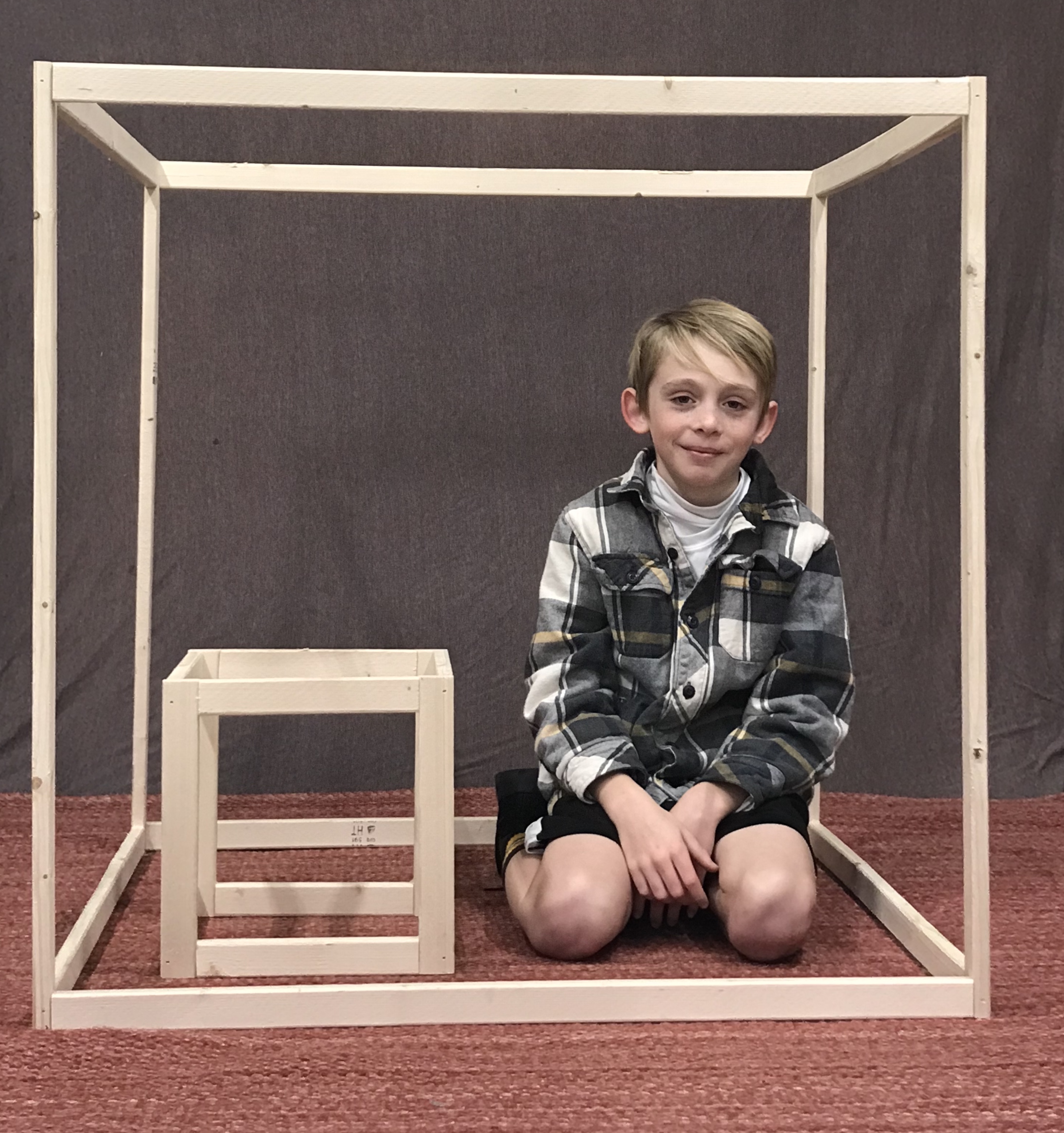 1 ¿Cuáles son las unidades?Student Task StatementPara cada objeto, escoge la unidad cúbica que usarías para medir el volumen: centímetro cúbico, pulgada cúbica o pie cúbico.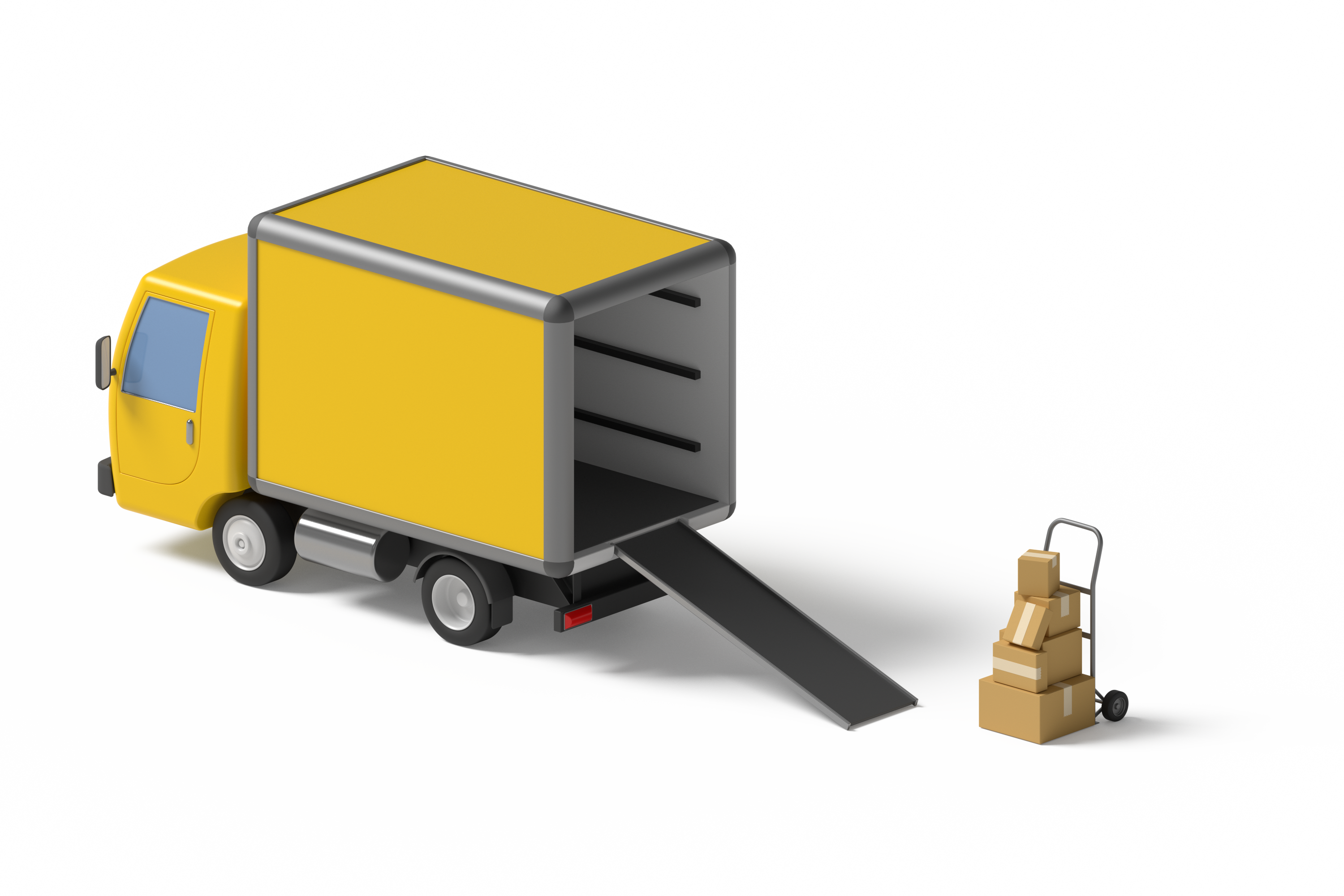 2 Falta de información: Midamos unidades cúbicasImages for Launch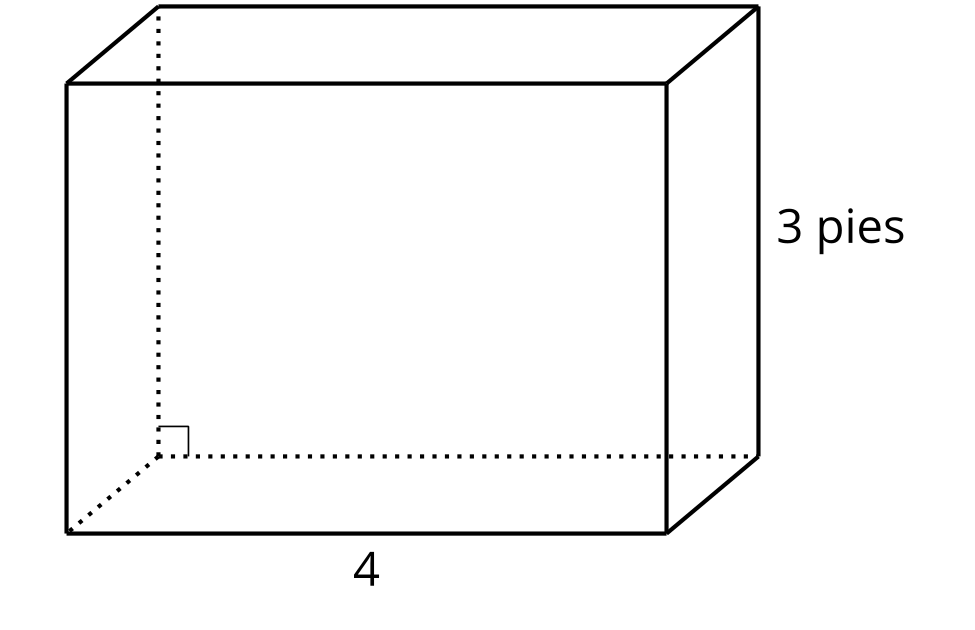 Student Task StatementEste es el diagrama de un congelador. ¿Cuál es el volumen del congelador?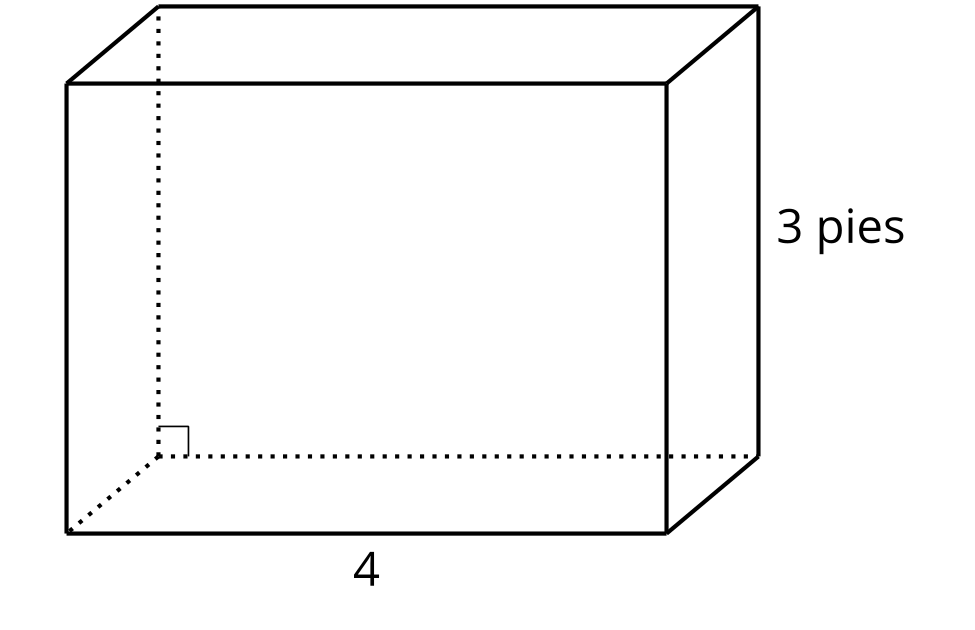 Problema 1:El compañero A tiene la tarjeta de problema.El compañero B tiene la tarjeta de datos.Problema 2:El compañero B tiene la tarjeta de problema.El compañero A tiene la tarjeta de datos.Tu profesor te dará una tarjeta de problema o una tarjeta de datos. No le muestres ni le leas tu tarjeta a tu pareja.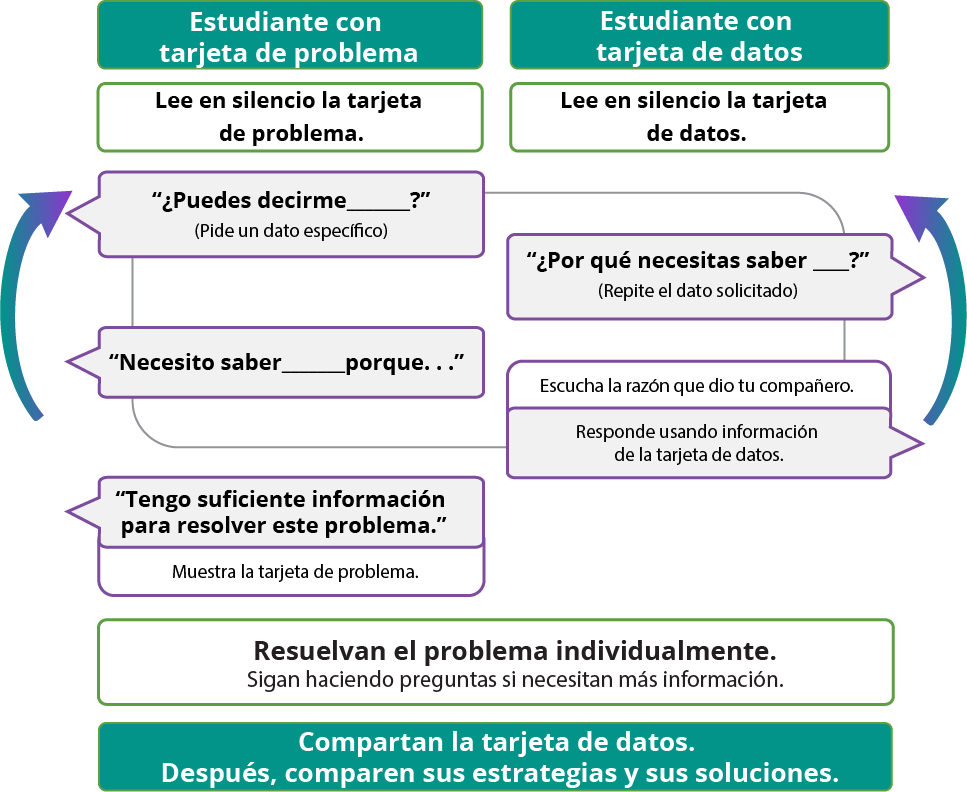 Haz una pausa aquí para que tu profesor pueda revisar tu trabajo. Pídele al profesor un nuevo grupo de tarjetas. Intercambia roles con tu compañero y repite la actividad.Images for Activity Synthesis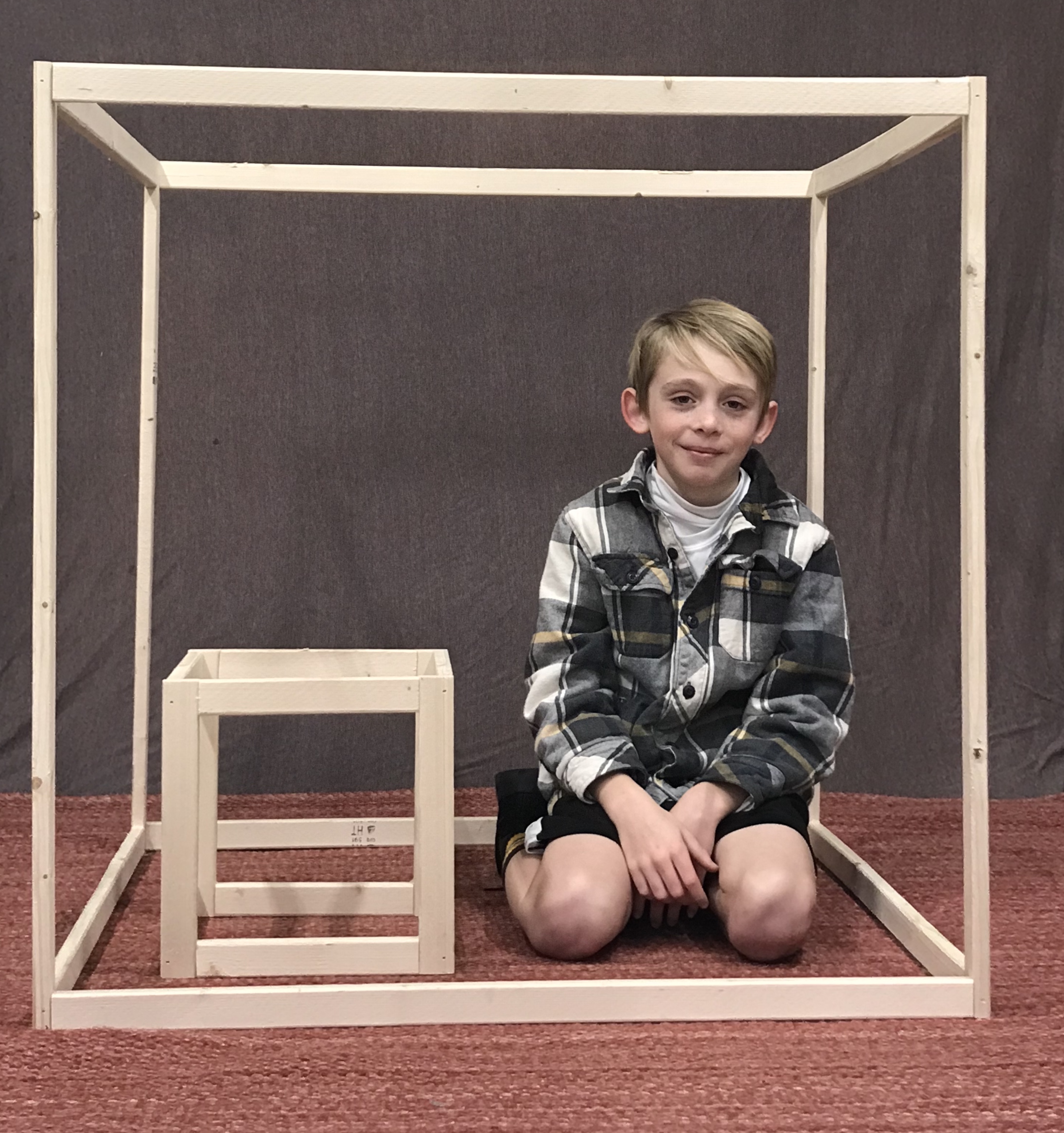 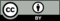 © CC BY 2021 Illustrative Mathematics®objetounidad que usaríasel volumen de un camión de mudanzasel volumen de un congeladorel volumen de una caja de jugoel volumen de un salón de claseel volumen de un contenedor de basurael volumen de una lonchera